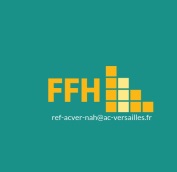 Notice de la BOX M7.12 RETEX Pour le pôle ressource de territoireCe que contient la BOXDans la  box, vous devriez trouver :Une fiche d’émargement (à utiliser si pas de liste de la DAFOR)Le déroulé du moduleDes supports pour vos séquencesUn support d’évaluation Une fiche sur l’activité des 6 chapeauxUne fiche sur l’activité des photos et langageUtilisation de la BOX Prévoir deux heures pour prendre connaissance des contenus et des supportsCe module peut être construit en plusieurs temps, et de différentes façons. Il faut analyser les besoins du pôle ressources afin d’identifier la meilleure utilisation des 2 modules du parcours (module 7 et module 9).Vous pouvez donc, à la demande des stagiaires, soit :utiliser ces 2 modules en tant que « superviseur » ou « animateur » de RETEX, ainsi vous permettez au pôle d’améliorer son dispositifSensibiliser à une démarche autonome, dans le territoire, afin de mettre en place une démarche, structure ou méthode pour la réalisation de RETEX in situ, animé par le groupe ressource lui-même.Alterner une séquence RETEX (en tant qu’animateur) afin que les membres du pôle découvrent ou intègrent le sens d’un RETEX, sa démarche, sa plus-value…. Et utiliser l’autre module pour accompagner le pôle à mettre en place un système autonome de RETEX Alterner les 2 séquences comme l’exemple ci-dessus mais en démarrant d’abord par l’aspect démarche et méthodologique (rendre autonome sur la technique ) et utiliser le second module RETEX (le module 9) comme activité RETEX où vous êtes l’animateur.Cela dépend également de votre autonomie et de votre conception en terme de formation et d’analyse des besoins.SupplémentEléments  logistiques à prévoir Vidéoprojecteur, enceintes et micro.